Publicado en CDMX el 06/04/2022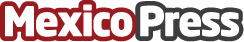 SonicWall resuelve la falta de especialistas en ciberseguridadSonicWall busca cubrir la falta de especialistas en ciberseguridad facilitando el acceso a los partners a brindar servicios administradosDatos de contacto:Carlos Soto5532322068Nota de prensa publicada en: https://www.mexicopress.com.mx/sonicwall-resuelve-la-falta-de-especialistas Categorías: Software Ciberseguridad http://www.mexicopress.com.mx